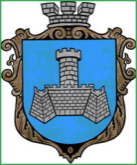 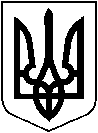 УКРАЇНАм. Хмільник  Вінницької областіР О З П О Р Я Д Ж Е Н Н ЯМІСЬКОГО ГОЛОВИ Від  «08» жовтня 2021р.                                                                            № 510-р Про підготовку та проведення штабного тренування  з органами  управління Хмільницької міської ланкиВінницької обласної територіальної підсистеми єдиної державної системи цивільного захисту       У відповідності до вимог ст. 92 Кодексу цивільного захисту України, Порядку підготовки до дій за призначенням органів управління та сил цивільного захисту, у відповідності до організаційних вказівок Вінницької ОДА № 01.01-61/7028 від 05.10.2021р., щодо проведення штабного тренування органів управління цивільного захисту області, з метою удосконалення навичок керівного складу органів управління Хмільницької міської ланки Вінницької обласної територіальної підсистеми єдиної державної системи цивільного захисту в складних умовах осінньо-зимового періоду, керуючись  ст. ст. 42, 59 Закону України «Про місцеве самоврядування в Україні»:      1. Затвердити План проведення штабного тренування з органами управління Хмільницької міської ланки Вінницької обласної територіальної підсистеми єдиної державної системи цивільного захисту (Додається).      2. Керівником тренування призначити заступника міського голови з питань діяльності виконавчих органів міської ради Загіку В.М.      3. Відділу цивільного захисту, оборонної роботи та взаємодії з правоохоронними органами міської ради (Коломійчук В.П.):      -  забезпечити підготовку та участь в проведенні штабного тренування з органами управління Хмільницької міської ланки Вінницької обласної територіальної підсистеми єдиної державної системи цивільного захисту 12.10.2021 року;      - підготувати та подати на затвердження Перелік учасників штабного тренування.      4. Місцем проведення штабного тренування визначити пункт органів управління цивільного захисту Хмільницької міської територіальної громади, зал засідань міської ради (об’єкти підприємств, установ Хмільницької міської територіальної громади у відповідності до плану проведення штабного тренування).      5. Керівникам виконавчих органів Хмільницької міської ради забезпечити виконання доведених завдань визначених тематикою плану штабного тренування.       6. Рекомендувати учасникам штабного тренування визначити кількість працівників та необхідних засобів для проведення штабного тренування, розрахунки надати керівнику навчань.      7. Контроль за виконанням даного розпорядження залишаю за собою.     Міський голова                                                      Микола ЮРЧИШИН   С.Маташ   В.Загіка   В.Коломійчук   І.Литвиненко   Ю.Підвальнюк   О.Олійник   Н.Буликова